Fakultas (Faculty)				: Ilmu KomputerProgram Studi (Study Program)			: Magister Teknik Informatika		Jenjang (Grade)	: S-2Mata Kuliah (Course)				: Advanced Database				SKS (Credit)	: 3		Semester (Semester) :  1Kode Mata Kuliah (Code)    				: MTIK-112					Sertifikasi (Certification) 	:        Ya (Yes)          Tidak (No) Mata Kuliah Prasyarat (Prerequisite) 		:  -										..............................................Dosen Koordinator (Coordinator)			:   -Dosen Pengampuh (Lecturer)				: 						       Tim (Team)                   Mandiri (Personal)Capaian Pembelajaran Mata Kuliah (Course Learning Outcomes) 	: Deskripsi Mata KuliahBahan KajianImplementasi Pembelajaran Mingguan (Implementation Process of weekly learning time) Pengalaman Belajar Mahasiswa (Student Learning Experiences) 	Studi kasus.Bentuk dan Bobot Penilaian Bentuk Penilaian	Tugas	= 20%	Kuis	= 20%	UTS/MID	= 25%	UAS	= 35%Bobot penilaian	≥ 85	= A	≥ 70 s.d < 85	= B	≥ 60 s.d < 70	= C	≥ 50 s.d < 60	= D	< 50      	= EBuku Sumber (References) Silberschatz, H. F. Korth, S Sudarshan, “Database System Concepts”, 5th Ed., McGrow Hill, 2005 Ramakrishnan, “Database Management Systems”, 3rd Edition., McGrow Hill, 2005Etriyanti, E., Syamsuar, D., & Kunang, N. (2020). Implementasi Data Mining Menggunakan Algoritme Naive Bayes Classifier dan C4.5 untuk Memprediksi Kelulusan Mahasiswa. Telematika, 13(1), 56-67.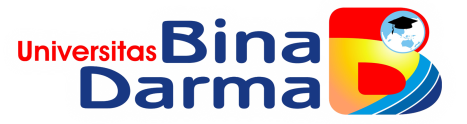 RENCANA PEMBELAJARAN SEMESTER (SEMESTER LESSON PLAN)Nomor DokFRM/KUL/01/02 RENCANA PEMBELAJARAN SEMESTER (SEMESTER LESSON PLAN)Nomor Revisi 02RENCANA PEMBELAJARAN SEMESTER (SEMESTER LESSON PLAN)Tgl. Berlaku 1 Januari 2018 RENCANA PEMBELAJARAN SEMESTER (SEMESTER LESSON PLAN)Klausa ISO 7.5.1 & 7.5.5Disusun oleh (Prepared by)Diperiksa oleh (Checked by)Disetujui oleh (Approved by)Tanggal Validasi (Valid date)Capaian Pembelajaran Lulusan Program Studi MTI (CPL)SikapPengetahuanKeterampilam UmumKeterampilan KhususBertakwa kepada Tuhan Yang Maha Esa dan mampu menunjukkan sikap religiusMenjunjung tinggi nilai kemanusiaan dalam menjalankan tugas berdasarkan agama, moral dan etika.Dapat berperan sebagai warga negara yang bangga dan cinta tanah air, memiliki nasionalisme serta rasa tanggungjawab pada negara dan bangsa.Dapat berkontribusi dalam peningkatan mutu kehidupan bermasyarakat, berbangsa, dan bernegara berdasarkan Pancasila.Dapat bekerja sama dan memiliki kepekaan sosial serta kepedulian terhadap masyarakat dan lingkungan.Dapat menghargai keanekaragaman budaya, pandangan, agama, dan kepercayaan, serta pendapat atau temuan orisinal orang lain.Taat hukum dan disiplin dalam kehidupan bermasyarakat dan bernegara.Menunjukkan sikap bertanggungjawab atas pekerjaan di bidang keahliannya secara mandiri.Menginternalisasi nilai, norma, dan etika akademik.Menginternalisasi semangat kemandirian, kejuangan, dan kewirausahaan Memiliki kemampuan memecahkan permasalahan sains dan teknologi dalam bidang Ilmu Komputer/Informatika melalui pendekatan inter atau multidisipliner.Mempunyai pengetahuan dan pemahaman sejumlah tema ilmu komputer, termasuk abstraksi, kompleksitas dan evolusi dari perubahan/pengembangan keilmuan dan prinsip-prinsip umum ilmu komputer seperti berbagi (sharing) sumber daya, keamanan (security) dan bekerja secara paralel (concurrency).Memiliki pengetahuan sesuai dengan capaian pembelajaran program studi S2 Ilmu Komputer pada “Domain Spesific” atau “Research” sesuai dengan konsentrasi Program Studi yaitu Enterprise IT Infrastructure, Enterprise Network Security, dan Enterprise Software Engineering.Mampu mengembangkan pemikiran logis, kritis, sistematis, dan kreatif melalui penelitian ilmiah, penciptaan desain atau karya seni dalam bidang ilmu pengetahuan dan teknologi yang memperhatikan dan menerapkan nilai humaniora sesuai dengan bidang keahliannya, menyusun konsepsi ilmiah dan hasil kajiannya berdasarkan kaidah, tata cara, dan etika ilmiah dalam bentuk tesis, dan memublikasikan tulisan dalam jurnal ilmiah terakreditasi tingkat nasional dan mendapatkan pengakuan internasional berbentuk presentasi ilmiah atau yang setara;Mampu melakukan validasi akademik atau kajian sesuai bidang keahliannya dalam menyelesaikan masalah di masyarakat atau industri yang relevan melalui pengembangan pengetahuan dan keahliannya.Mampu menyusun ide, hasil pemikiran, dan argumen saintifik secara bertanggung jawab dan berdasarkan etika akademik, serta mengkomunikasikannya melalui media kepada masyarakat akademik dan masyarakat luas.Mampu mengidentifikasi bidang keilmuan yang menjadi obyek penelitiannya dan memposisikan ke dalam suatu peta penelitian yang dikembangkan melalui pendekatan interdisiplin atau multidisiplin.Mampu mengambil keputusan dalam konteks menyelesaikan masalah pengembangan ilmu pengetahuan dan teknologi yang memperhatikan dan menerapkan nilai humaniora berdasarkan kajian analisis atau eksperimental terhadap informasi dan data.Mampu mengelola, mengembangkan dan memelihara jaringan kerja dengan kolega, sejawat di dalam lembaga dan komunitas penelitian yang lebih luas.Mampu meningkatkan kapasitas pembelajaran secara mandiri; danMampu mendokumentasikan, menyimpan, mengamankan, dan menemukan kembali data hasil penelitian dalam rangka menjamin kesahihan dan mencegah plagiasi.Mampu mendesain, menganalisis, dan mengimplementasikan behaviour sistem berbasis komputer yang berkualitas (terukur dan teruji) dengan mengaplikasikannya pada domain yang sesuai dengan konsentrasi Program Studi yaitu Enterprise IT Infrastructure, Enterprise Network Security, dan Enterprise Software Engineering berdasarkan kebutuhan dan keterbatasan sistem, serta mampu mengelolanya dengan tepat.Capaian Pembelajaran Mata Kuliah (CPMK)Mampu mendesain, menganalisis, mengimplementasikan dan mengevaluasi setiap proses dalam perancangan database lanjutan berdasarkan kebutuhan dan keterbatasan pada suatu organisasi yang disesuaikan dengan ketepatan pengelolaan Teknologi Informasi.Mampu mendesain, menganalisis, mengimplementasikan dan mengevaluasi setiap proses dalam perancangan database lanjutan berdasarkan kebutuhan dan keterbatasan pada suatu organisasi yang disesuaikan dengan ketepatan pengelolaan Teknologi Informasi.Deskripsi Singkat Mata KuliahMerupakan mata kuliah umum yang memberikan gambaran setiap proses dalam perancangan database lanjutan berdasarkan kebutuhan dan keterbatasan pada suatu organisasi yang disesuaikan dengan ketepatan pengelolaan Teknologi Informasi.Bahan Kajian (Materi Pembelajaran)Prinsip-prinsip konsep relasi dalam databaseKonsep SQL dan No SQLAdvanced Relational Database Design TheoryQuery ProcessingTransaction ConceptKonsep perancangan aplikasi dan database tingkat lanjutMingguSub CPMK(Kemampuan akhir yang direncanakan)Bahan Kajian/Materi Pembelajaran(Study Material)Bentuk dan Metode Pembelajaran(Learning Method)Sumber Belajar(Learning Resource)PenilaianPenilaianPenilaianMingguSub CPMK(Kemampuan akhir yang direncanakan)Bahan Kajian/Materi Pembelajaran(Study Material)Bentuk dan Metode Pembelajaran(Learning Method)Sumber Belajar(Learning Resource)Indikator(Indicator)Kriteria & bentukBobot1Mampu menganalisis dan mengevaluasi prinsip-prinsip konsep relasi dalam database lanjutan dan kebutuhan dalam perspektif bisnis dan organisasi Bagian ke -1 (CPMK 1.1)Basic NotionsFundamental Relational Algebra OperationsAdditional Relational Algebra OperationsExtended Relational Algebra OperationsKuliah dan Diskusi (Discovery Learning, Small Group Discussion)E-learning: https://elearning.binadarma.ac.idBuku Referensi [1] dan [2]Ketepatan dalam menganalisis dan mengevaluasi prinsip-prinsip konsep relasi dalam database lanjutan dan kebutuhan dalam perspektif bisnis dan organisasi Kriteria : Ketepatan dalam menganalisis dan mengevaluasi prinsip-prinsip konsep relasi dalam database lanjutan dan kebutuhan dalam perspektif bisnis dan organisasi Bentuk :Diskusi2Mampu menganalisis dan mengevaluasi prinsip-prinsip konsep relasi dalam database lanjutan dan kebutuhan dalam perspektif bisnis dan organisasi Bagian ke- 2 (CPMK 1.2)Null ValuesModification of the DatabaseViewsBags and Bag operationsKuliah dan Diskusi (Discovery Learning, Small Group Discussion)E-learning: https://elearning.binadarma.ac.idBuku Referensi [1] dan [2]Ketepatan dalam menganalisis dan mengevaluasi prinsip-prinsip konsep relasi dalam database lanjutan dan kebutuhan dalam perspektif bisnis dan organisasiKriteria : Ketepatan dalam menganalisis dan mengevaluasi prinsip-prinsip konsep relasi dalam database lanjutan dan kebutuhan dalam perspektif bisnis dan organisasiBentuk :Diskusi3Mampu mendemonstrasikan dan mengembangkan konsep SQL dan No SQL tingkat lanjut Bagian 1 (CPMK 1.3)Data DefinitionQuery StructureAdditional OperationsSet OperationsKuliah, Diskusi dan Tugas (Role-Play & Simulation, Small Group Discussion)E-learning: https://elearning.binadarma.ac.idBuku Referensi [1] dan [2]Ketepatan dalam mendemonstrasikan dan mengembangkan konsep SQL dan No SQL tingkat lanjut Bagian 1Kriteria : Ketepatan dalam mendemonstrasikan dan mengembangkan konsep SQL dan No SQL tingkat lanjut Bagian 1 Bentuk :Tugas  dan diskusi 15%4Kuis 1Kuis 1Kuis 1Kuis 1Kuis 1Kuis 110%E-learning: https://elearning.binadarma.ac.idBuku Referensi [1] dan [2]5Mampu mendemonstrasikan dan mengembangkan konsep SQL dan No SQL tingkat lanjut Bagian 2 (CPMK 1.4)Null ValuesAggregate FunctionsNested Subqueries Modification of the DatabaseKuliah, Diskusi dan Tugas (Role-Play & Simulation, Small Group Discussion)E-learning: https://elearning.binadarma.ac.idBuku Referensi [1] dan [2]Ketepatan dalam mendemonstrasikan dan mengembangkan konsep SQL dan No SQL tingkat lanjut Bagian 2Kriteria : Ketepatan dalam mendemonstrasikan dan mengembangkan konsep SQL dan No SQL tingkat lanjut Bagian 1Bentuk :Tugas  dan diskusi 25%6Mampu menganalisis dan mengevaluasi AdvancedRelational Database Design Theory Bagian 1 (CPMK 1.5)First Normal FormDecomposition Using Functional DependenciesFunctional DependencyAlgorithms for Functional Dependencies and Dependency preserving DecompositionsKuliah dan Diskusi (Discovery Learning, Small Group Discussion)E-learning: https://elearning.binadarma.ac.idBuku Referensi [1] dan [2]Ketepatan dalam menganalisis dan mengevaluasi AdvancedRelational Database Design Theory Bagian 1 Kriteria : Ketepatan dalam menganalisis dan mengevaluasi AdvancedRelational Database Design Theory Bagian 1 Bentuk :Diskusi7Mampu menganalisis dan mengevaluasi AdvancedRelational Database Design Theory Bagian 2 (CPMK 1.6)BCNF and 3D Normal FormDecomposition Using Multivalued Dependencies and 4th Normal FormDatabase Design Process: Modeling Temporal DataKuliah dan Diskusi (Discovery Learning, Small Group Discussion)E-learning: https://elearning.binadarma.ac.idBuku Referensi [1] dan [2]Ketepatan dalam menganalisis dan mengevaluasi AdvancedRelational Database Design Theory Bagian 2Kriteria : Ketepatan menganalisis dan mengevaluasi AdvancedRelational Database Design Theory Bagian 2 Bentuk :Tugas dan Diskusi 35%8Ujian Tengah Semester (UTS)Ujian Tengah Semester (UTS)Ujian Tengah Semester (UTS)Ujian Tengah Semester (UTS)Ujian Tengah Semester (UTS)Ujian Tengah Semester (UTS)25%E-learning: https://elearning.binadarma.ac.idBuku Referensi [1] dan [2]9Mampu menganalisis dan mengevaluasi Query Processing tingkat lanjut Bagian 1(CPMK 1.7)Measures of Query CostSelection Operation SortingKuliah dan Diskusi (Discovery Learning, Small Group Discussion)E-learning: https://elearning.binadarma.ac.idBuku Referensi [1] dan [2]Ketepatan dalam menganalisis dan mengevaluasi Query Processing tingkat lanjutKriteria : Ketepatan dalam menganalisis dan mengevaluasi Query Processing tingkat lanjut10Mampu menganalisis dan mengevaluasi Query Processing tingkat lanjut Bagian 2(CPMK 1.8)Join Operation Other OperationsEvaluation of ExpressionsKuliah dan Diskusi (Discovery Learning, Small Group Discussion)E-learning: https://elearning.binadarma.ac.idBuku Referensi [1] dan [2]Ketepatan dalam menganalisis dan mengevaluasi Query Processing tingkat lanjut Bagian 2Kriteria : Ketepatan dalam menganalisis dan mengevaluasi Query Processing tingkat lanjut Bagian 2Bentuk :Tugas dan Diskusi 45%11Mampu menganalisis dan mengembangkan konsep manajemen transaksi (Transaction Concept) Bagian 1 (CPMK 1.9)Transaction ConceptTransaction StateImplementation of Atomicity and DurabilityConcurrent ExecutionsSerializabilityKuliah dan Diskusi (Discovery Learning, Small Group Discussion)E-learning: https://elearning.binadarma.ac.idBuku Referensi [1] dan [2]Ketepatan dalam menganalisis dan mengembangkan konsep manajemen transaksi (Transaction Concept) Bagian 1Kriteria : Ketepatan dalam menganalisis dan mengembangkan konsep manajemen transaksi (Transaction Concept) Bagian 1 Bentuk :Diskusi12Kuis 2Kuis 2Kuis 2Kuis 2Kuis 2Kuis 210%E-learning: https://elearning.binadarma.ac.idBuku Referensi [1] dan [2]13Mampu menganalisis dan mengembangkan konsep manajemen transaksi (Transaction Concept) Bagian 2 (CPMK 1.10)RecoverabilityImplementation of IsolationTransaction Definition in SQLTesting for SerializabilityKuliah dan Diskusi (Discovery Learning, Small Group Discussion)E-learning: https://elearning.binadarma.ac.idBuku Referensi [1],  [2] dan [3]Ketepatan dalam menganalisis dan mengembangkan konsep manajemen transaksi (Transaction Concept) Bagian 2menganalisis dan mengembangkan konsep manajemen transaksi (Transaction Concept) Bagian 2 Bentuk :Diskusi14Mampu mengembangkan ide dan konsep perancangan aplikasi dan database tingkat lanjut beserta pengembangannya Bagian 1 (CPMK 1.11)User Interfaces and ToolsWeb Interfaces to DatabasesKuliah dan Diskusi (Project Based Learning, Small Group Discussion)E-learning: https://elearning.binadarma.ac.idBuku Referensi [1],  [2] dan [3]Ketepatan dalam mengembangkan ide dan konsep perancangan aplikasi dan konsep pengembangannya Bagian 1Kriteria : Ketepatan dalam mengembangkan ide dan konsep perancangan aplikasi dan konsep pengembangannya Bagian 1Bentuk :Tugas dan Diskusi5%15Mampu mengembangkan ide dan mendemonstrasikan konsep perancangan tingkat lanjut beserta pengembangannya Bagian 2 (CPMK 1.12)Web FundamentalsServlets and JSPBuilding Large Web ApplicationsKuliah dan Diskusi (Project Based Learning, Small Group Discussion)E-learning: https://elearning.binadarma.ac.idBuku Referensi [1],  [2] dan [3]Ketepatan dalam mengembangkan ide dan mendemonstrasikan perancangan aplikasi dan konsep pengembangannya Bagian 2Kriteria : Ketepatan dalam mengembangkan ide dan mendemonstrasikan perancangan aplikasi dan konsep pengembangannya Bagian 2Bentuk :Tugas dan Diskusi5%16Ujian Akhir Semester (UAS)Ujian Akhir Semester (UAS)Ujian Akhir Semester (UAS)Ujian Akhir Semester (UAS)Ujian Akhir Semester (UAS)Ujian Akhir Semester (UAS)35%